보건복지콜센터 129초 영화제 홍보 영상 공모전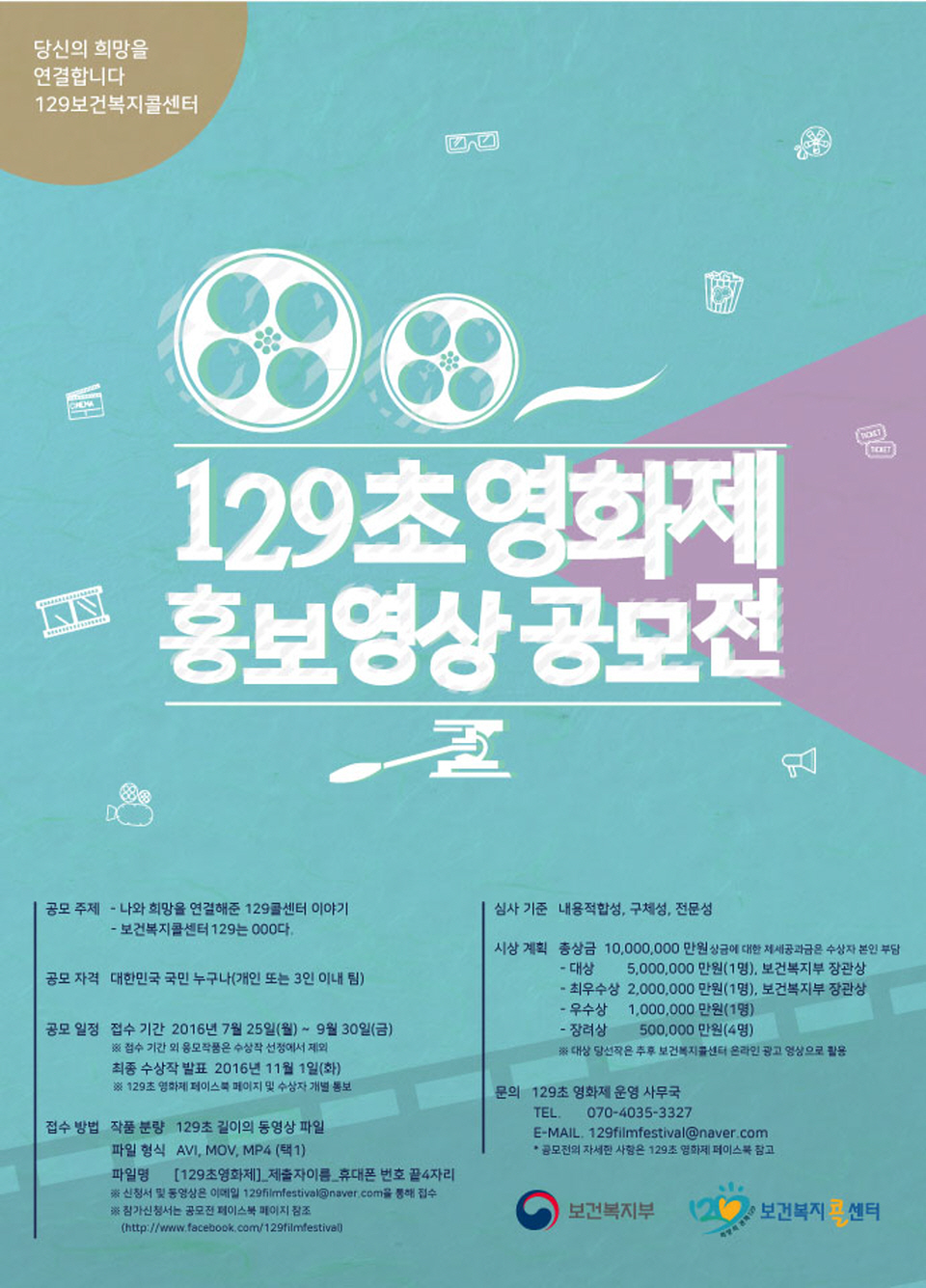 [응모 주제]- 나와 희망을 연결해준 129콜센터 이야기- 보건복지콜센터 129는 ooo다.[공모전 사이트]https://www.facebook.com/129filmfestival[응모 자격]대한민국 국민 누구나(개인 또는 3인 이내 팀)[공모전 일정]- 응모기간 : 2016-07-25(월) ~ 2016-09-30(금)- 최종 수상작 발표 2016-10-19(수)[시상 내역]총 상금 10,000,000 만원(상금에 대한 제세공과금은 수상자 본인 부담)- 대상          5,000,000 만원(1명), 보건복지부 장관상- 최우수상      2,000,000 만원(1명), 보건복지부 장관상- 우수상        1,000,000 만원(1명)- 장려상          500,000 만원(4명)* 대상 당선작은 추후 보건복지콜센터 온라인 광고 영상으로 활용[심사기준 및 방법]내용적합성, 구체성, 전문성[접수 방법]- 작품분량 : 129초 길이의 동영상 파일- 파일형식 : AVI, MOV, MP4 (택1)- 파일명 : [129초영화제]_제출자이름_휴대폰 번호 끝 4자리* 신청서 및 동영상은 이메일 129filmfestival@naver.com을 통해 접수* 참가신청서는 공모전 페이스북 페이지 참조* 문의사항은 129초 영화제 운영 사무국 070-4035-3327로 문의